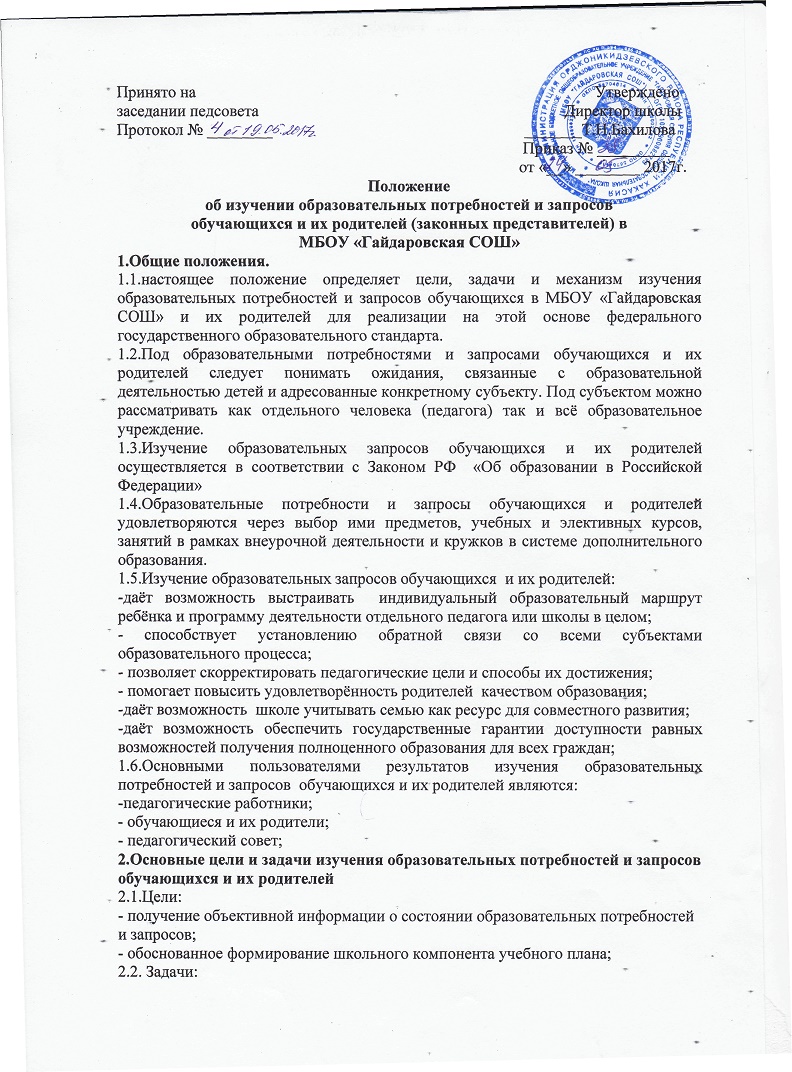 - определить критерии изучения образовательных потребностей и запросов обучающихся и их родителей;-разработать методику изучения, соответствующую каждому классу;-изучить образовательные потребности на предстоящий учебный год;- анализировать результаты изучения;- определить возможности школ в реализации;Выявить степень удовлетворённости обучающихся и их родителей.3.Механизм изучения образовательных потребностей и запросов обучающихся и их родителей.3.1.В начальной школе в качестве субъекта образовательных потребностей и запросов семьи выступают только родители обучающегося, то к старшей школе это соотношение изменяется, и всё более активную роль в согласовании потребностей играет сам обучающийся.3.2.Уровень школы обладает преемственностью каждый по отношению к другим.3.3.Основой и результатом изучения является:-определение возможностей в рамках школы;-выявление личностных запросов каждого учащегося и его родителя, в каждом классе на каждой ступени обучения;-учёт сформированности потребностей и запросов;- приведение образовательной системы в соответствие личностным запросам посредством преобразования учебных планов, программ и курсов;-реализация стимулирующих мер, способствующих формированию и успешному согласованию потребностей в начальном общем, основном общем, среднем общем образовании.3.4.Механизм изучения образовательных потребностей и запросов включает в себя:мониторинг  с использованием диагностики, анализ и оценку основных результатов, выработку предложений по использованию мониторинга.3.5. деятельность педколлектива школы в рамках изучения образовательных потребностей и запросов обучающихся и их родителей осуществляется поэтапно в течение календарного года, начиная с августа каждого текущего года по следующему алгоритму:Алгоритм изучения образовательных потребностей обучающихся и их родителей.Содержание деятельностиКлассы Классы Форма изучения Форма изучения Ответственный Ответственный 1.Прогностический этапАвгуст-май1.Прогностический этапАвгуст-май1.Прогностический этапАвгуст-май1.Прогностический этапАвгуст-май1.Прогностический этапАвгуст-май1.Прогностический этапАвгуст-май1.Прогностический этапАвгуст-май1.Выявление образовательных потребностей и запросов 1.Выявление образовательных потребностей и запросов 1.Выявление образовательных потребностей и запросов 1.Выявление образовательных потребностей и запросов 1.Выявление образовательных потребностей и запросов 1.Выявление образовательных потребностей и запросов 1.Выявление образовательных потребностей и запросов Потребности в организованном отдыхе во время каникул1-81-8анкетированиеанкетированиеСоциальный педагогСоциальный педагогРаспределение часов компонента ОУ11Родительское собрание, анкетирование родителейРодительское собрание, анкетирование родителейСоциальный педагогСоциальный педагогОрганизация внеурочной деятельности и занятий в системе дополнительного образования1-31-91-31-9Родительское собрание, анкетирование родителей, учащихсяРодительское собрание, анкетирование родителей, учащихсяСоциальный педагогСоциальный педагогВыбор модуля ОРКСЭ33Родительское собрание, анкетирование родителейРодительское собрание, анкетирование родителейСоциальный педагогСоциальный педагогВыбор элективных курсов99анкетированиеанкетированиеСоциальный педагогСоциальный педагогУдовлетворённость родителей УВП1-91-9анкетирование родителейанкетирование родителейСоциальный педагогСоциальный педагогРазвитие творческих способностей и интересов через  участие конкурсах, олимпиадах, спортивных мероприятиях1-91-9Банк данных Банк данных Социальный педагогСоциальный педагогУчастие в управлении ОУ1-91-9анкетирование родителей, учащихся анкетирование родителей, учащихся Социальный педагогСоциальный педагог2.Формирование  образовательных услуг –анализ запросов  социальный педагог2.Формирование  образовательных услуг –анализ запросов  социальный педагог2.Формирование  образовательных услуг –анализ запросов  социальный педагог2.Формирование  образовательных услуг –анализ запросов  социальный педагог2.Формирование  образовательных услуг –анализ запросов  социальный педагог2.Формирование  образовательных услуг –анализ запросов  социальный педагог2.Формирование  образовательных услуг –анализ запросов  социальный педагог2.1.Разработка учебного плана2.1.Разработка учебного планадиректор2.2.Разработка программ  по внеурочной деятельности2.2.Разработка программ  по внеурочной деятельностиСоциальный педагог2.Организационный этап.2.Организационный этап.Июнь-августИюнь-август1.Информирование  учащихся и их родителей о возможностях школы1.Информирование  учащихся и их родителей о возможностях школыШкольный сайт, презентации кружков Школьный сайт, презентации кружков Социальный педагог2.Утверждение учебных планов2.Утверждение учебных плановДиректор 3.Утверждение планов внеурочной деятельности3.Утверждение планов внеурочной деятельностиДиректор4.Утверждение программ дополнительного образования4.Утверждение программ дополнительного образованияДиректор5.Утверждение рабочих программ 5.Утверждение рабочих программ Директор3.Практический этап.3.Практический этап.Сентябрь-майСентябрь-май1.реализация программ изучения отдельных предметов1.реализация программ изучения отдельных предметовучителя2.Реализация программ внеурочной деятельности 2.Реализация программ внеурочной деятельности учителя3.Реализация программ допобразования3.Реализация программ допобразованияучителя4.Анализ эффективности и результативности используемых программ4.Анализ эффективности и результативности используемых программДиректорСоциальный педагог